会員の皆様へ　ご案内松江商工会議所観光振興課（担当：高橋、中村）消費税免税店開設に関する研修会のご案内山陰両県では地域経済の活性化につながるよう免税店拡大の促進に取り組んでおります。さてこの度、山陰国際観光協議会主催で消費税免税手続きに関する研修会が下記のとおり開催されます。外国人観光客の方々への「おもてなし」向上のため、また、今秋より実施された消費税免税制度の改正を事業所の皆様の売上拡大を図るチャンスととらえ活用するためにも、ぜひこの機会に皆様でご参加ください。参加をご希望のかたは、別紙申込書に必要事項をご記入のうえ11月14日（金）までにＦＡＸにてお申し込み下さい。（電話でのお申し込みも受け付けます。）記日　時　　平成26年11月21日（金）午後2時～4時会　場　　米子市文化ホール　イベントホール　　　　　　鳥取県米子市末広町293　　ＴＥＬ（0859）35－4171内　容　１）販売担当者を対象とした消費税免税手続きのシュミレーション　　　　２）消費税免税店開設に向けての意見交換～【売上拡大のチャンス】です～　昨年、訪日外国人旅行者数は1000万人を達成し、今後、さらに訪日外国人旅行者数の増加が予想されます。また、昨年から境港に来航している大型クルーズ船は、多いときは3000人を超える規模の乗船客があり、松江市に訪れる外国人も数百人規模の場合もあります。外国人観光客のショッピング意欲は高まっており、数少ない免税店には多数の観光客が来店しています。店頭に並ぶ品物すべてが免税対象となることで外国人旅行者が来店する可能性が高まり、店舗が国際的に活気づくだけでなく、日本人に対する購買意欲も高められ、販売額は相乗的に向上するでしょう。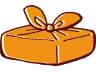 松江商工会議所　観光振興課　宛て　＜申込期限：11月14日（金）＞消費税免税店開設に関する研修会（11／21）の参加申込み事業所名　　　　　　　　　　　　　　　　　　　　　　担当者名　　　　　　　　　　　　　　　　　　　　　　連絡先電話番号　　　　　　　　　　　　　　　　　　　【参加者名】お問合せ先：松江商工会議所観光振興課　　　　　　　　　松江市母衣町55－4　　　　　　　　　☎（0852）32－0504　　　　　　　　　　　担当：高橋、中村役　職　名氏　　　　名